Neben dem Projektleiter soll bis auf Widerruf folgende Person eine Dispositionsberechtigung* 
und/oder Berechtigung für den Budgetbericht** für o. g. Drittmittelfinanzstelle erhalten.* Berechtigter kann über das gesamte Budget verfügen.	** Berechtigter erhält regelmäßigen Budgetbericht. _____________________________________________Datum, Stempel und Unterschrift des Projektleiters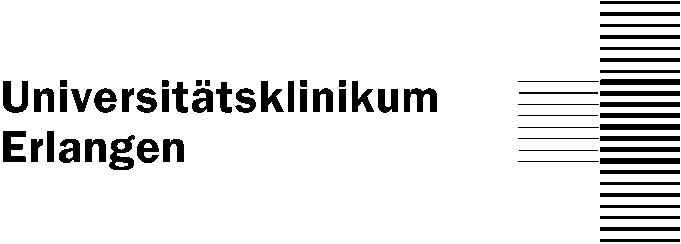 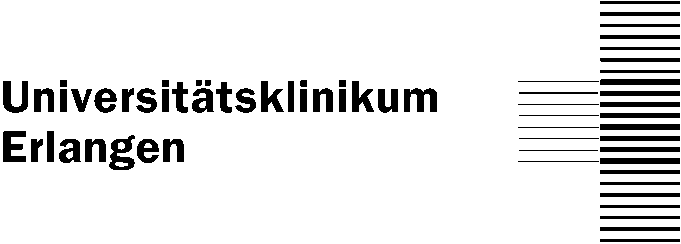 Kaufmännische DirektionKaufmännische DirektionBitte ausfüllen, ausdrucken und mit 	Unterschrift versehen im ELAN-Tool unter 	„Sonstige Dokumente“ hochladen Original an	Fachabteilung Forschungsfinanzierung	Frau Bianca Meyerhöfer-Klee	Krankenhausstr. 12	91054 ErlangenDispositionsberechtigung / 
Berechtigung für BudgetberichtDispositionsberechtigung / 
Berechtigung für BudgetberichtNameUnterschriftenprobeDispositionsberechtigung(wenn gewünscht, bitte ankreuzen)Berechtigt für Budgetbericht (wenn gewünscht, bitte ankreuzen)